МУНИЦИПАЛЬНОЕ ОБРАЗОВАНИЕ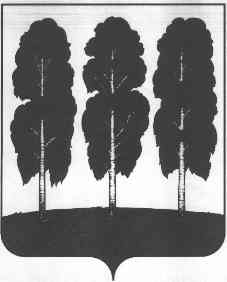 БЕРЕЗОВСКИЙ РАЙОНХанты-Мансийский автономный округ – ЮграАДМИНИСТРАЦИЯ БЕРЕЗОВСКОГО РАЙОНАКОМИТЕТ ПО ФИНАНСАМ__________________________________________________________________628140, ул. Астраханцева, 54, пгт. Березово,				      		      тел/факс 8(34674)-2-19-68Ханты-Мансийский автономный округ – Югра					                                  2-17-52Тюменская область									                  2-24-44								                               E-mail: komfin@berezovo.ruОт  9  января 2024 года	                      			                                         № 2ПриказОб утверждении порядка применения кодов целевых статей расходов бюджета городского поселения БерезовоВ соответствии со статьями 9, 21, 154 Бюджетного кодекса Российской Федерации приказываю:1. Утвердить прилагаемый порядок применения кодов целевых статей расходов бюджета городского поселения Березово (далее – Порядок).2. Установить, что Порядок применяется к правоотношениям, возникшим при составлении и исполнении бюджета городского поселения Березово, начиная с бюджета на 2024 год и плановый период 2025 и 2026 годов.3. Отделу бюджетного планирования и сводного анализа Комитета по финансам довести настоящий приказ до главных распорядителей средств бюджета Березовского района для руководства в работе.4. Контроль за выполнением настоящего приказа возложить на заместителя председателя Комитета, заведующего отделом бюджетного планирования и сводного анализа.5. Настоящий приказ вступает в силу со дня его подписания и распространяется на правоотношения, возникшие с 01 января 2024 года.И.о. председателя Комитета         		          			              С.А. ГельверИсполнитель:главный специалист отдела бюджетного планированияи сводного анализаН.Г. Петкевич (34674)2-24-44Приложение к приказу Комитета по финансам от  09 января  2024 года №2 Порядок применения перечня и кодов целевых статей расходов бюджета городского поселения БерезовоРаздел 1. Общие положенияНастоящий Порядок разработан в соответствии с положениями статей 9, 21, 154 Бюджетного кодекса Российской Федерации.Целевые статьи расходов бюджета городского поселения Березово обеспечивают привязку бюджетных ассигнований бюджета городского поселения Березово к муниципальным программам городского поселения Березово, к кодам тип структурных элементов, кодам структурных элементов  и (или) непрограммным направлениям деятельности органов местного самоуправления городского поселения Березово.Коды целевых статей расходов бюджета городского поселения Березово формируются с учетом положений Указаний о порядке применения бюджетной классификации Российской Федерации, утвержденных Министерством финансов Российской Федерации.Структура кода целевой статьи расходов бюджета состоит из десяти разрядов и включает:код программы (непрограммного направления деятельности) (1-2 разряды кода целевой статьи), предназначенный для кодирования муниципальных программ городского поселения Березово, непрограммных направлений деятельности муниципальных органов местного самоуправления городского поселения Березово;	код типа структурного элемента (3 разряд кода целевой статьи расходов), предназначенный для кодирования бюджетных ассигнований по типам структурных элементов муниципальных программ городского поселения Березово, а также по расходам, детализирующим непрограммные направления деятельности муниципальных органов местного самоуправления городского поселения Березово;код структурного элемента (4-5 разряды кода целевой статьи расходов), предназначенный для кодирования бюджетных ассигнований по региональным проектам, по комплексам процессных мероприятий в рамках муниципальных программ городского поселения Березово; код направления расходов (6-10 разряды кода целевой статьи расходов), предназначенный для кодирования бюджетных ассигнований по соответствующему направлению (цели) расходования средств, конкретизирующий (при необходимости) отдельные направления расходов.	Третий разряд кода целевой статьи расходов (00 Х 00 00000), предназначен для кодирования бюджетных ассигнований по типам структурных элементов муниципальных программ городского поселения Березово.	 Четвертый разряд кода целевой статьи расходов (00 0 Х0 00000), отражающий расходы на реализацию регионального проекта, направленного на достижение целей, показателей и решение задач национального проекта, соответствует буквенному значению соответствующего национального проекта, установленному пунктом 42 Порядка, утвержденного приказом Минфина России № 82н.	Пятый разряд кода целевой статьи расходов (00 0 ХY 00000) на реализацию регионального проекта, направленного на достижение целей, показателей и решение задач национального проекта, определяет цифровое значение, соответствующее номеру федерального проекта, входящего в состав национального проекта, приведенному в приложении 2 к Порядку, утвержденному приказом Минфина России № 82н.	Отражение расходов бюджета городского поселения Березово по целевым статьям расходов на реализацию региональных проектов, осуществляется на 4-5 разряде кода целевой статьи расходов, наименование и значение которых должны соответствовать наименованию и значению 4-5 разряда кода целевой статьи расходов бюджета Березовского района на реализацию региональных проектов.Перечень универсальных направлений расходов местного бюджета, которые могут применяться в различных целевых статьях расходов бюджета городского поселения Березово, установлен разделом 2 «Универсальные направления расходов местного бюджета, увязываемые с муниципальными программами городского поселения Березово, их кодами типа структурного элемента, кодами структурного элемента и (или) непрограммными направлениями деятельности (функциям) органов местного самоуправления» настоящего Порядка.Наименования направлений расходов бюджета городского поселения Березово формируются Комитетом по финансам администрации Березовского района по целевому назначению направления расходов.Перечень кодов и наименований целевых статей расходов бюджета городского поселения Березово установлен приложением 1 к настоящему Порядку.Раздел 2. Универсальные направления расходов местного бюджета, увязываемые с муниципальными программами городского поселения Березово, их кодами типа структурного элемента, кодами структурного элемента и (или) непрограммными направлениями деятельности (функциям) органов местного самоуправления00590 Расходы на обеспечение деятельности (оказание услуг) муниципальных учреждений.По данному направлению расходов отражаются расходы бюджета городского поселения Березово на содержание и обеспечение деятельности (оказание услуг) муниципальных учреждений.	00970 Резервирование экономии бюджетных ассигнований, образовавшейся по итогам проведения закупок товаров, работ, услуг	По данному направлению расходов отражаются расходы бюджета городского поселения Березово на Резервирование экономии бюджетных ассигнований, образовавшейся по итогам проведения закупок товаров, работ, услуг.02030 Расходы на содержание главы муниципального образования.По данному направлению расходов отражаются расходы бюджета городского поселения Березово на содержание главы муниципального образования, включая расходы на оплату труда, с учетом начислений, и социальные выплаты работникам.02400 Прочие расходы органов местного самоуправления.По данному направлению расходов отражаются расходы бюджета городского поселения Березово на проведение прочих мероприятий, осуществляемых органами местного самоуправления.20070 Услуги в области информационных технологий.По данному направлению расходов отражаются расходы бюджета городского поселения Березово на услуги в области информационных технологий.21100 Предоставление субсидии на содержание автомобильных дорог общего пользования местного значения и искусственных сооружений на них.По данному направлению расходов отражаются расходы бюджета городского поселения Березово на предоставление субсидии на содержание автомобильных дорог общего пользования местного значения и искусственных сооружений на нихS1100 Расходы на софинансирование на содержание автомобильных дорог общего пользования местного значения и искусственных сооружений на них.По данному направлению расходов отражаются расходы бюджета городского поселения Березово на софинансирование расходов на содержание автомобильных дорог общего пользования местного значения и искусственных сооружений на них.22020 Управление Резервным фондом.По данному направлению расходов отражаются расходы бюджета городского поселения Березово по управлению резервным фондом.22030 Условно утвержденные расходы.По данному направлению расходов отражаются условно утвержденные расходы бюджета городского поселения Березово.61100 Предоставление субсидий организациям.По данному направлению расходов отражаются расходы бюджета городского поселения Березово на предоставление субсидий организациям.72100 Пенсии за выслугу лет лицам, замещавшим муниципальные должности.По данному направлению расходов отражаются расходы бюджета городского поселения Березово на выплату пенсии за выслугу лет лицам, замещавшим муниципальные должности.89020 Расходы на осуществление переданных полномочий из бюджетов городских, сельских поселений в бюджет муниципального района по решению вопросов местного значения в соответствии с заключенными соглашениям.По данному направлению расходов отражаются расходы бюджета городского поселения Березово на осуществление переданных полномочий из бюджета городского поселения Березово в бюджет Березовского района по решению вопросов местного значения в соответствии с заключенными соглашениям.99990 Реализация мероприятий (в случае если не предусмотрено по обособленным направлениям расходов).По данному направлению расходов отражаются расходы бюджета городского поселения Березово на реализацию мероприятий в рамках муниципальных программ и непрограммных направлений деятельности, не предусмотренные по обособленным направлениям расходов.Приложение 1 к Порядку применения перечня и кодов целевых статей расходов бюджета городского поселения БерезовоПеречень кодов и наименований целевых статей расходов бюджета городского поселения БерезовоЦСРЦСРЦСРЦСРНаименование показателяЦСРЦСРЦСРЦСРНаименование показателя30Муниципальная программа "Развитие культуры в городском поселении Березово"304Комплексы процессных мероприятий30411Комплекс процессных мероприятий "Сохранение и популяризация культурного наследия городского поселения Березово"3041199990Реализация мероприятий30412Комплекс процессных мероприятий "Организация и проведение мероприятий в сфере молодежной политики"3041299990Реализация мероприятий31Муниципальная программа "Содействие занятости населения городского поселения Березово"314Комплексы процессных мероприятий31411Комплекс процессных мероприятий "Содействие улучшению положения на рынке труда не занятых трудовой деятельностью и безработных граждан"3141185060Реализация мероприятий по содействию трудоустройству граждан3141199990Реализация мероприятий31411S5060Расходы на софинансирование мероприятий по содействию трудоустройству граждан32Муниципальная программа "Жилищно-коммунальный комплекс городского поселения Березово"324Комплексы процессных мероприятий32411Комплекс процессных мероприятий "Подготовка систем коммунальной инфраструктуры к осенне-зимнему периоду"3241199990Реализация мероприятий32412Комплекс процессных мероприятий "Разработка программы "Комплексное развитие коммунальной инфраструктуры г.п. Березово"3241299990Реализация мероприятий32413Комплекс процессных мероприятий "Обеспечение надежности и качества коммунальных услуг"3241382591Капитальный ремонт (с заменой) систем газораспределения, теплоснабжения, водоснабжения и водоотведения, в том числе с применением композитных материалов3241399990Реализация мероприятий32413S2591Капитальный ремонт (с заменой) систем газораспределения, теплоснабжения, водоснабжения и водоотведения, в том числе с применением композитных материалов за счет средств бюджета муниципального образования32416Комплекс процессных мероприятий "Предоставление субсидий организациям на возмещение недополученных доходов при оказании жилищно-коммунальных услуг, услуг бани населению по регулируемым ценам"3241661100Предоставление субсидий организациям32420Комплекс процессных мероприятий "Предоставление субсидий на капитальный ремонт многоквартирных домов при возникновении неотложной необходимости в проведении капитального ремонта общего имущества в многоквартирных домах, собственники помещений в которых формируют фонд капитального ремонта на счете регионального оператора"3242099990Реализация мероприятий32421Комплекс процессных мероприятий "Обеспечение мероприятий по модернизации систем коммунальной инфраструктуры"3242109605Обеспечение мероприятий по модернизации систем коммунальной инфраструктуры за счет средств бюджета Ханты-Мансийского автономного округа – Югры32421S9605Обеспечение мероприятий по модернизации систем коммунальной инфраструктуры за счет средств бюджета муниципального образования33Муниципальная программа "Профилактика правонарушений и обеспечение отдельных прав граждан в городском поселении Березово"334Комплексы процессных мероприятий33411Комплекс процессных мероприятий "Создание условий для деятельности народных дружин"3341182300Создание условий для деятельности народных дружин33411S2300Создание условий для деятельности народных дружин за счет средств бюджета муниципального образования34Муниципальная программа "Защита населения и территорий от чрезвычайных ситуаций, обеспечение пожарной безопасности в городском поселении Березово"344Комплексы процессных мероприятий34411Комплекс процессных мероприятий "Повышение уровня безопасности в городском поселении Березово"3441199990Реализация мероприятий34413Комплекс процессных мероприятий "Предупреждение и ликвидация последствий чрезвычайных ситуаций и стихийных бедствий природного и техногенного характера"3441399990Реализация мероприятий36Муниципальная программа "Современная транспортная система городского поселения Березово"364Комплексы процессных мероприятий36411Комплекс процессных мероприятий "Обеспечение повышения качества и доступности транспортных услуг, оказываемых с использованием автомобильного транспорта"3641199990Реализация мероприятий36412Комплекс процессных мероприятий "Содержание уличной дорожной сети"3641299990Реализация мероприятий36412S1100Расходы на софинансирование субсидии на содержание автомобильных дорог общего пользования местного значения и искусственных сооружений на них36413Комплекс процессных мероприятий  "Строительство, реконструкция, капитальный ремонт, ремонт автомобильных дорог местного значения"3641382390Капитальный ремонт и ремонт автомобильных дорог общего пользования местного значения  (Средства дорожного фонда Ханты-Мансийского автономного округа – Югры)3641383000Приведение автомобильных дорог местного значения в нормативное состояние (Средства дорожного фонда Ханты-Мансийского автономного округа – Югры)36413S2390Капитальный ремонт и ремонт автомобильных дорог общего пользования местного значения  (Средства дорожного фонда Ханты-Мансийского автономного округа – Югры) за счет средств бюджета муниципального образования36413S3000Приведение автомобильных дорог местного значения в нормативное состояние (Средства дорожного фонда Ханты-Мансийского автономного округа – Югры) за счет средств бюджета муниципального образования36414Комплекс процессных мероприятий "Обеспечение безопасности дорожного движения"3641499990Реализация мероприятий38Муниципальная программа "Благоустройство территории городского поселения Березово"384Комплексы процессных мероприятий38411Комплекс процессных мероприятий "Энергоснабжение и содержание систем наружного освещения на территории городского поселения Березово"3841199990Реализация мероприятий38412Комплекс процессных мероприятий "Озеленение территории городского поселения Березово"3841299990Реализация мероприятий38413Комплекс процессных мероприятий "Организация и содержание мест захоронения городского поселения Березово"3841399990Реализация мероприятий38414Комплекс процессных мероприятий "Природоохранные мероприятия городского поселения Березово"3841499990Реализация мероприятий38415Комплекс процессных мероприятий "Формирование и содержание муниципального имущества на территории городского поселения Березово"3841599990Реализация мероприятий38416Комплекс процессных мероприятий "Информационное оформление территории общего пользования городского поселения"3841699990Реализация мероприятий38417Комплекс процессных мероприятий "Обеспечение деятельности подведомственного  учреждения МКУ "ХЭС АГПБ"3841700590Расходы на обеспечение деятельности (оказание услуг) муниципальных учреждений39Муниципальная программа "Формирование современной городской среды в городском поселении Березово"391Региональные проекты, направленные на достижение целей, показателей и решение задач национального проекта391F2Региональный проект "Формирование комфортной городской среды"391F255550Реализация программ формирования современной городской среды41Муниципальная программа "Формирование комфортной потребительской среды в городском поселении Березово"414Комплексы процессных мероприятий41412Комплекс процессных мероприятий "Субсидии субъектам малого и среднего предпринимательства, осуществляющим деятельность в сфере хлебопечения в сельских населенных пунктах городского поселения Березово"4141299990Реализация мероприятий45Муниципальная программа "Управление муниципальным имуществом городского поселения Березово"454Комплексы процессных мероприятий45411Комплекс процессных мероприятий "Управление и распоряжение муниципальным имуществом городского поселения Березово"4541199990Реализация мероприятий45412Комплекс процессных мероприятий "Страхование муниципального имущества городского поселения Березово от случайных и непредвиденных событий"4541299990Реализация мероприятий50Непрограммные направления деятельности50001Непрограммное направление деятельности "Обеспечение деятельности органов муниципальных образований Березовского района"5000102030Расходы на содержание главы муниципального образования5000102400Прочие расходы органов местного самоуправления5000120070Услуги в области информационных технологий5000189020Расходы на осуществление переданных полномочий из бюджетов городских, сельских поселений в бюджет муниципального района по решению вопросов местного значения в соответствии с заключенными соглашениям50002Непрограммное направление деятельности "Исполнение отдельных расходных обязательств Березовского района"5000222020Управление Резервным фондом5000222030Условно утвержденные расходы5000272100Пенсии за выслугу лет лицам, замещавшим муниципальные должности